Mirela Mihăescu • Ștefan PacearcăAnița Dulman • Crenguța Alexe • Otilia BrebenelAn școlar 2020 - 2021CLASA A IV-A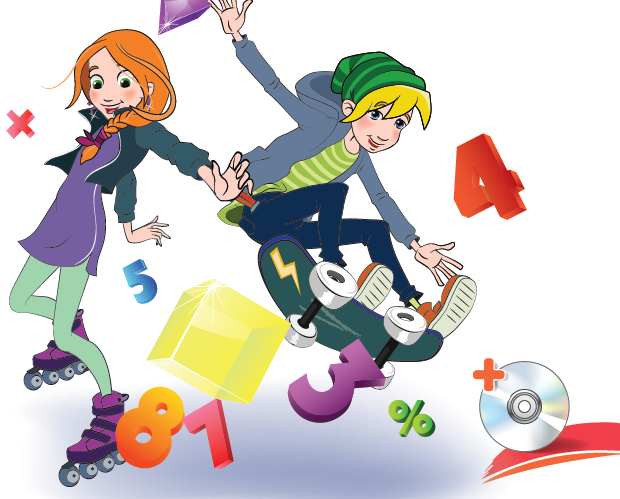 Aria curriculară: Matematică și științe ale naturiiDisciplina de învăţământ: Matematică Clasa a IV-aNr. de ore pe săptămână: 4Planificare calendaristică orientativă*Notă: Învățătorii își pot adapta propria planificare în funcție de perioada stabilită la nivelul unității de învățământ pentru Programul Școala Altfel. Autorii prezentei planificări au propus Programul Școala Altfel în semestrul I al anului școlar.**Notă: Planificarea calendaristică și proiectele unităților de învățare sunt elaborate avându-se în vedere derularea activității la școală, față în față. Fiecare cadru didactic le poate adapta în funcție de scenariul în care se va desfășura activitatea, la un moment dat. Vă recomandăm să introduceți în proiectul UI  o coloană  în care să consemnați observațiile, în cazul în care veți schimba scenariul și veți trece la  activități ce se vor desfășura online.Unitatea de învăţareCompetențeConţinuturiNr. de oreSăptămânaObservaţii1.2.3.4.5.6.*Semestrul I - 16 săptămâni,  din care:15 săptămâni: predare-învățare-evaluare;	1 săptămână: programul „Școala Altfel”.*Semestrul I - 16 săptămâni,  din care:15 săptămâni: predare-învățare-evaluare;	1 săptămână: programul „Școala Altfel”.*Semestrul I - 16 săptămâni,  din care:15 săptămâni: predare-învățare-evaluare;	1 săptămână: programul „Școala Altfel”.*Semestrul I - 16 săptămâni,  din care:15 săptămâni: predare-învățare-evaluare;	1 săptămână: programul „Școala Altfel”.*Semestrul I - 16 săptămâni,  din care:15 săptămâni: predare-învățare-evaluare;	1 săptămână: programul „Școala Altfel”.*Semestrul I - 16 săptămâni,  din care:15 săptămâni: predare-învățare-evaluare;	1 săptămână: programul „Școala Altfel”.1. Din cartea vacanței - RecapitulareRecapitulare – clasa a III-a12S1 – S32. Călătorie printre numere, stele și planete Numerele naturale cuprinse între 0 – 1 000 000 1.1.      1.2.2.1.      2.2.2.3.Numerele naturale cuprinse între 0 – 1 000 000 formare, citire, scriere comparare, ordonare, rotunjirescrierea numerelor cu cifrele romane I, V, X, L, C, D, M12S4 – S6 3. Calcule în naturăAdunarea și scăderea numerelor naturale în concentrul 0 – 1 000 000, fără trecere și cu trecere peste ordin 1.2.2.4.5.1.5.3.Adunarea şi scăderea numerelor naturale în concentrul 0 – 1 000 000, fără trecere și cu trecere peste ordin adunarea şi scăderea; proprietăţi ale adunăriinumăr necunoscut: aflare prin diverse metode (metoda mersului invers, metoda balanţei).12S7 – S94. Parteneri de călătorie Înmulțirea numerelor naturale în concentrul 0 – 1 000 0002.5.5.1.5.3.Înmulţirea numerelor naturale în concentrul 0 – 1 000 000înmulţirea unui număr cu 10, 100, 1000înmulţirea numerelor când factorii au cel mult trei cifreproprietăţile înmulţirii12S10 – S12 VACANŢA DE CRĂCIUNVACANŢA DE CRĂCIUNVACANŢA DE CRĂCIUNVACANŢA DE CRĂCIUNVACANŢA DE CRĂCIUNVACANŢA DE CRĂCIUN5. Primim și dăruim Împărțirea numerelor naturale în concentrul 0 – 1 000 0001.1.2.5.5.1.5.3.Împărţirea numerelor naturale în concentrul 0 – 1 000 000  împărțirea unui număr la 10, 100, 1000împărţirea numerelor mai mici de 1 000 000 la un număr de cel mult două cifre (cu rest zero sau diferit de zero)12S13 – S15VACANŢA INTERSEMESTRIALĂ VACANŢA INTERSEMESTRIALĂ VACANŢA INTERSEMESTRIALĂ VACANŢA INTERSEMESTRIALĂ VACANŢA INTERSEMESTRIALĂ VACANŢA INTERSEMESTRIALĂ *Semestrul al II-lea -17 săptămâni*Semestrul al II-lea -17 săptămâni*Semestrul al II-lea -17 săptămâni*Semestrul al II-lea -17 săptămâni*Semestrul al II-lea -17 săptămâni*Semestrul al II-lea -17 săptămâni6. Să descoperim cartea naturiiOrganizarea și reprezentarea datelor.Probleme3.1.5.1.5.2.5.3.Organizarea şi reprezentarea datelor date din tabele: analiza datelor, interpretare grafice cu bare şi liniare: construire, extragerea unor informaţii şi prelucrarea lor Probleme care se rezolvă prin operaţiile aritmetice cunoscute Probleme care se rezolvă prin metoda reprezentării grafice12S1 – S37. Universul copiilorOrdinea efectuării operațiilor și folosirea parantezelor. Probleme 2.4.2.5.5.1.5.3.Ordinea efectuării operaţiilor şi folosirea parantezelor rotunde şi pătrate Probleme care se rezolvă prin metoda comparațieiProbleme care se rezolvă prin metoda mersului invers12S4 – S68. Preocupările noastreFracții2.1.2.2.2.3.2.4.5.1.Fracţii cu numitorul mai mic sau egal cu 10 sau cu numitorul egal cu 100 diviziuni ale unui întreg: sutime; reprezentări prin desene fracţii subunitare, echiunitare, supraunitare adunarea şi scăderea fracţiilor cu acelaşi numitor scrierea procentuală (numai pentru 25%, 50%, 75%) 12S7 – S9 9. Proiectăm, construim, decorămElemente de geometrie1.2.2.1.3.1.3.2.4.1.5.1.Figuri geometrice drepte perpendiculare, paralele unghiuri drepte, ascuţite, obtuze poligoane: pătrat, dreptunghi, romb, paralelogram, triunghi cerc Axa de simetrie Perimetrul Aria unei suprafeţe (prin reprezentări, estimând cu ajutorul unei reţele de pătrate cu latura de 1 cm)Corpuri geometrice cub, paralelipiped, cilindru, sferă, con (identificare, desfăşurare, construcţie folosind tipare sau diverse materiale) volumul cubului şi paralelipipedului (folosind cubul cu latura 1 cm)Localizarea unor obiecte terminologie specifică: paralel, perpendicular coordonate într-o reprezentare grafică sub formă de reţea hărţi12S10 – S12 10. Jocuri și activități dragi copiilorUnități de măsură2.5.4.1.4.2.Unităţi de măsură pentru lungime unităţi de măsură: metrul cu multiplii și submultiplii transformări pentru lungime în limita operațiilor cunoscuteinstrumente de măsură: riglă, metrul de tâmplărie, metrul de croitorie, ruletă operaţii cu unităţile de măsură pentru lungime Unităţi de măsură pentru volumul lichidelor unităţi de măsură: litrul cu multiplii şi submultiplii transformări pentru volum în limita operațiilor cunoscuteoperaţii cu unităţile de măsură pentru volumul lichidelor Unităţi de măsură pentru masă unităţi de măsură: kilogramul cu multiplii şi submultiplii (inclusiv tona și chintalul) transformările unităților de măsură în limita operațiilor cunoscuteinstrumente de măsură: cântarul, balanţaoperaţii cu unităţile de măsură pentru masăUnităţi de măsură pentru timp calculul unor intervale temporale, transformări din unităţi mai mari în unităţi mai mici de timp instrument de măsură: ceasul, cronometrulUnităţi de măsură monetare unităţi de măsură: leul şi banul, euro şi eurocentul (monede și bancnote în uz)schimburi monetare echivalente în aceeaşi unitate monetară12S13 – S1511. Pași spre vacanțăRecapitulare finalăRecapitulare finalăEvaluare finală8S16 – S17